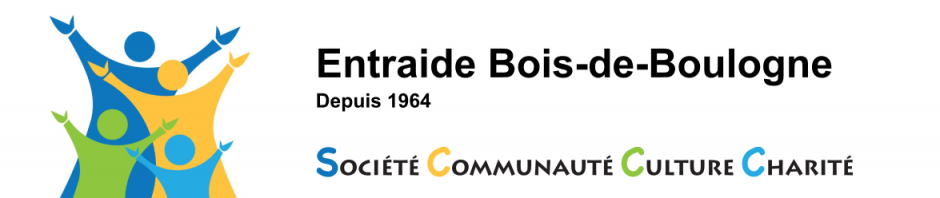   Société d’aide aux immigrants du Moyen-Orient du CanadaRAPPORT ANNUEL1er Avril 2021 - 31 Mars 20221405, Henri-Bourassa ouest, bureau 207Montréal, QC    H3M 3B2514.332-4222entraidebdb@bellnet.cawww.entraideboisdeboulogne.orgMOT DE LA PRÉSIDENTEChers membres,C’est une grande joie de réaliser que nous avons réussi à passer ensemble à travers une deuxième année de pandémie. C’est bien évident que nos activités ont souffert de la distanciation sociale mais aussitôt que les restrictions ont été levées nous avons repris certaines de nos activités et nos membres étaient au rendez-vous avec un enthousiasme débordant.Extraordinaire aussi a été votre goût de vous retrouver, votre appui à l’Entraide et votre reconnaissance. De part et d’autre, nous devons continuer et jamais baisser les bras.Nos soirées musicales, nos conférences, nos sorties culturelles, nos dons aux nécessiteux, nos visites aux ainés, nos soirées de jeux, notre programme MusiquEntraide, La Voix de l’Entraide, tout cela nous a permis de rester en contact avec nos membres et a permis de maintenir une certaine flamme et un certain sourire. Ceux qui n’ont pas pu assister à certaines activités ont toutefois eu le plaisir de visionner nos vidéos et photos sur Facebook. D’ailleurs, c’est l’année où  notre page Facebook a été la plus visitée.La bourse d’études « Leader de demain » a été la nouveauté cette année et un comité de sélection formé de quatre jeunes Gouverneurs étudiera les demandes.Les démarches du déménagement vers notre nouveau bureau au Centre Communautaire Bordeaux-Cartierville (4C) ont occupé beaucoup de notre temps cette année et nous avons hâte au 1er septembre prochain pour vous y recevoir.Je remercie les membres du conseil d’administration qui m’ont secondée, je remercie le Comité des Dames ainsi que l’équipe de bénévoles qui ont travaillé tout le long de l’année. Merci à vous tous d’être ici présents.Claudie AyasNOTRE MISSIONPromouvoir une citoyenneté responsable et une intégration harmonieuse à la société d’accueil.Accueillir et faciliter l’adaptation des immigrants du Moyen-Orient et des jeunes issus de l’immigration.NOS OBJECTIFSIdentifier les besoins sociocommunautaires des immigrants pour les référer à des services d’information, d’orientation, et de dépannage.Miser sur la réussite scolaire comme outil d’intégration chez les jeunes allophones.Présenter à nos membres des modèles de réussite issus de l’immigration et mettre en valeur leur contribution à la société d’accueil.Créer des espaces de réflexion, de dialogue et d’échanges interculturels.Développer des partenariats significatifs avec les organismes du milieu.Organiser des activités à caractère social, littéraire et artistique afin de tisser des liens d’entraide.ACTIVITÉS CARITATIVESDes cours et des instruments de musique offerts à une trentaine de jeunes nouvellement arrivésBourses pour les 14 jeunes professeurs de MusiquEntraideTransport d’instrument de musique et de meublesBourses d’études pour étudiant universitaireDes paniers de Noël et de l’aide récurrente à des familles dans le besoin Don à CedarCan Support (à défaut de paniers de nourriture à cause du Covid-19)Don à l’organisme « Mission Bon Accueil »Don à l’organisme « Dans la rue » pour itinérants à MontréalDon aux Missions Jésuites (Œuvres du Père Henri Boulad)Don à CNEWA (Mgr Melki)Don pour aider les familles du LibanDon au comptoir d’alimentation Oasis de St-LaurentDon à la Fondation Mission Mariste (Syrie)ASSEMBLÉE GÉNÉRALE ANNUELLE16 juin 2021 à 20:00 via la plate-forme ZoomACTIVITÉS SOCIALES Partie de cartes avec souper – 8 septembre 2022Partie de cartes avec souper – 15 septembre 2022Cabaret du Casino de Montréal spectacle Dalida27 octobre 2022
Partie de cartes et soirée musicale de la Fête de la Sainte Barbe 
8 décembre 2021
Cabaret du Casino - Un réveillon chez la famille Dion 
14 décembre 2021
Cabaret du Casino – Les Immortels  
30 mars 2022ACTIVITÉS COMMUNAUTAIRESConcert MusiquEntraide au Cégep de Saint-Laurent
 25 avril 2021Réunion et souper avec les familles syriennes nouvellement arrivées
 16 mars 2022Cours de francisation aux nouveaux arrivantsVisites des ainés dans les RésidencesVisites mensuelles au Manoir de Casson avec animation musicale et douceursCafé-rencontres Mercredis de 19h30 à 21h30ACTIVITÉS CULTURELLES : Conférences Rachad Antonius : «Palestine. L’Occident trahit-il ses principes?»2 juin 2021 (Zoom)Jean Mohsen Fahmy : «L’actualité de Voltaire »9 juin 2021 (Zoom)
Rafick-Pierre Sekaly : « Que nous cache encore la Covid-19? » 
29 septembre 2021 (Zoom)Mme Émilie Thuillier du Parti Projet Montréal & M. Aref Salem du Parti Ensemble Montréal 
« Quels sont les enjeux des élections municipales? »
 13 octobre 2021 (Zoom)Dre Julie Dermarkar Antaki : « Les générations qui nous suivront trouveront-elles le bonheur? » 
24 novembre 2021Mme Christine St-Pierre : « Les femmes qui ont marqué le Québec »
9 mars 2022Bulletin d’information : La Voix de l’Entraide 6 parutions diffusées par courriel, par la poste et sur notre site Web.Sorties culturellesSortie à Bleu Lavande et l’Abbaye St. Benoit du Lac, Magog 
 25 août 2021Sortie aux Domaines du Ridge et Dunham 
22 septembre 2021
Ciné-ClubRencontres bimensuellesClub de lectureRencontres mensuellesLES COMITÉS Comité des activités caritatives  Aide et soutien aux nouveaux arrivants Soutien aux enfants handicapés et aux familles démunies et maladesVisites mensuelles des aînées en résidencesComité des activités culturelles Conférences mensuellesSorties à la découverte du patrimoine culturel et religieux du QuébecClub de lectureCiné-ClubBulletin ‘’ La Voix de l’Entraide’’Comité des activités communautaires Café-rencontre hebdomadaireParties de cartesÉvénements intergénérationnelsMusiquEntraideComité des Dames / activités sociales Cocktail de fin d’annéeCocktail annuel des bénévolesActivités sociales - Événements levés de fondsNOS BÉNÉVOLESLe bénévolat étant le pivot et l’âme de notre organisme, le conseil d’administration de
l’Entraide Bois-de-Boulogne peut s’enorgueillir de centaines heures de bénévolat offertes généreusement par de vaillants bénévoles. Chacun(e), à sa manière, a contribué à la réalisation de notre mission.NOS PARTENAIRESVille de MontréalLe RCMO (Rassemblement des chrétiens du Moyen-Orient)La Fondation d’AlepMembre du CLIC (Conseil local des intervenants communautaires)MEMBRES DU CONSEIL D’ADMINISTRATION     2020-2021PrésidenteClaudie AyasVice-présidenteSolange BassalSecrétaireAmal ElkouriTrésorierWagdi KhouryADMINISTRATEURSMagda BoulosNoushig EloyanJina Haffar WakilHala AntakiFathi HamodGemma HamouiElie KassissiaAbboud ZakkoConseiller juridiqueMe François AlepinExpert-comptable Patrick Simard, CPA, CA